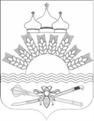       РОССИЙСКАЯ ФЕДЕРАЦИЯРОСТОВСКАЯ ОБЛАСТЬТАРАСОВСКИЙ РАЙОНМУНИЦИПАЛЬНОЕ ОБРАЗОВАНИЕ«ДЯЧКИНСКОЕ СЕЛЬСКОЕ ПОСЕЛЕНИЕ»  АДМИНИСТРАЦИЯ ДЯЧКИНСКОГО СЕЛЬСКОГО ПОСЕЛЕНИЯ     ПОСТАНОВЛЕНИЕОб аннулировании адресов объектов адресации        В соответствии с Федеральным Законом от 06.10.2003 года № 131-ФЗ «Об общих принципах организации местного самоуправления в Российской Федерации»,  ч. 3 ст. 5 Федерального закона от 28 декабря 2013 года № 443-ФЗ «О федеральной информационной адресной системе и о внесении изменений в Федеральный закон «Об общих принципах организации местного самоуправления в Российской Федерации», Правилами присвоения, изменения и аннулирования адресов, Постановлением Правительства Российской Федерации от 19.11.2014 № 1221 «Об утверждении правил присвоения, изменения и аннулирования адресов», разделом IV Постановления Правительства Российской Федерации от 22.05.2015 № 492 «О составе сведений об адресах, размещаемых в государственном адресном реестре, порядке межведомственного информационного взаимодействия при ведении государственного адресного реестра, о внесении изменений и признании утратившими силу некоторых актов Правительства Российской Федерации», в целях упорядочения адресов на территории Дячкинского сельского поселения и актуализации сведений об адресах объектов адресации в государственном реестре, Администрация Дячкинского сельского поселенияПОСТАНОВЛЯЕТ:Аннулировать адреса объектов адресации в связи с их фактическим отсутствием согласно Приложению.Настоящее постановление вступает в силу с момента его официального опубликования.Контроль за выполнением настоящего постановления оставляю за собой.Глава АдминистрацииДячкинского сельского поселения                                                            Ю.С. Филиппова                                                                                  Приложениек постановлению Администрации Дячкинского сельского поселенияот 20.10.2023 №98        Перечень адресных объектов, подлежащих аннулированию из ФИАС           20.10.2023г.	                                                                         №  98               сл. Дячкино№п/пАдресУникальный номер адреса объекта адресации в государственном адресном реестре1Российская Федерация, Ростовская область, муниципальный район Тарасовский, сельское поселение Дячкинское, хутор Мокроталовка, улица Полевая, домовладение 15716408f-450b-486d-8267-aa6219cb63ab2Российская Федерация, Ростовская область, муниципальный район Тарасовский, сельское поселение Дячкинское, хутор Мокроталовка, улица Полевая, домовладение 303db2790-3eb7-4968-8516-162cc6005ea73Российская Федерация, Ростовская область, муниципальный район Тарасовский, сельское поселение Дячкинское, хутор Мокроталовка, улица Полевая, домовладение 8d29bdbaf-0166-4980-94c8-3f76f98544c24Российская Федерация, Ростовская область, муниципальный район Тарасовский, сельское поселение Дячкинское, хутор Мокроталовка, улица Полевая, домовладение 10cb79158f-e8d1-4d5f-89a6-76e746061c965Российская Федерация, Ростовская область, муниципальный район Тарасовский, сельское поселение Дячкинское, хутор Мокроталовка, улица Садовая, домовладение 160f1f0c49-e875-49ba-942b-c48ba3b88ae96Российская Федерация, Ростовская область, муниципальный район Тарасовский, сельское поселение Дячкинское, хутор Мокроталовка, улица Садовая, домовладение 18581f4768-d5af-4bd7-a184-deff3289f66b7Российская Федерация, Ростовская область, муниципальный район Тарасовский, сельское поселение Дячкинское, хутор Мокроталовка, улица Садовая, домовладение 192b0eda53-bfcd-4d6d-bfe7-fb54f0227d528Российская Федерация, Ростовская область, муниципальный район Тарасовский, сельское поселение Дячкинское, хутор Мокроталовка, улица Садовая, домовладение 20598df357-4ede-4e7b-89ea-a3c42a0fbf829Российская Федерация, Ростовская область, муниципальный район Тарасовский, сельское поселение Дячкинское, хутор Мокроталовка, улица Садовая, владение 218b0c3832-c727-4b03-8070-3bc17a7aa9c910Российская Федерация, Ростовская область, муниципальный район Тарасовский, сельское поселение Дячкинское, хутор Мокроталовка, улица Садовая, домовладение 2244602a42-1b8a-48a3-975f-b24d037e897711Российская Федерация, Ростовская область, муниципальный район Тарасовский, сельское поселение Дячкинское, хутор Мокроталовка, улица Садовая, домовладение 30a8cf8eae-63e6-4244-98d8-da759f9f18ae12Российская Федерация, Ростовская область, муниципальный район Тарасовский, сельское поселение Дячкинское, хутор Мокроталовка, улица Садовая, домовладение 33f8b5aa05-32ab-4a19-afbf-fed1a5e946a413Российская Федерация, Ростовская область, муниципальный район Тарасовский, сельское поселение Дячкинское, хутор Мокроталовка, улица Садовая, домовладение 379f11729c-316f-449b-b48d-a4d0f7d92a3314Российская Федерация, Ростовская область, муниципальный район Тарасовский, сельское поселение Дячкинское, хутор Беляевка, улица Солнечная, домовладение 1d65a3dcb-5160-4317-b439-529d5bc35b5e15Российская Федерация, Ростовская область, муниципальный район Тарасовский, сельское поселение Дячкинское, хутор Беляевка, улица Солнечная, домовладение 253e334f5-c034-482b-bebf-1521b74ec90016Российская Федерация, Ростовская область, муниципальный район Тарасовский, сельское поселение Дячкинское, хутор Беляевка, улица Солнечная, домовладение 806e0ad97-d8f0-43ae-8e3c-42f15201c46817Российская Федерация, Ростовская область, муниципальный район Тарасовский, сельское поселение Дячкинское, хутор Беляевка, улица Солнечная, домовладение 179e0d6cf7-6f94-4999-a5e9-edf1c11fd8b618Российская Федерация, Ростовская область, муниципальный район Тарасовский, сельское поселение Дячкинское, разъезд Дяткино, улица Железнодорожная, домовладение 1fe0daa8e-92c9-48f3-b829-5170c5a9102719Российская Федерация, Ростовская область, муниципальный район Тарасовский, сельское поселение Дячкинское, разъезд Дяткино, улица Железнодорожная, владение 2da0085cf-4906-4448-92e9-fd8373606cd620Российская Федерация, Ростовская область, муниципальный район Тарасовский, сельское поселение Дячкинское, разъезд Дяткино, улица Железнодорожная, сооружение 3fc077e49-4ac9-4276-b863-5ebba3de1d9e21Российская Федерация, Ростовская область, муниципальный район Тарасовский, сельское поселение Дячкинское, хутор Каюковка, улица Центральная, домовладение 24200679c3-de19-4f37-b76e-9a52273acee822Российская Федерация, Ростовская область, муниципальный район Тарасовский, сельское поселение Дячкинское, хутор Каюковка, улица Центральная, домовладение 36854616d7-e0bf-4491-9b11-23557a9383f223Российская Федерация, Ростовская область, муниципальный район Тарасовский, сельское поселение Дячкинское, хутор Каюковка, улица Центральная, домовладение 370b128615-34c0-4ca2-b59a-a59ef7aa0b2224Российская Федерация, Ростовская область, муниципальный район Тарасовский, сельское поселение Дячкинское, хутор Каюковка, улица Центральная, домовладение 38 корпус А34cdd8c3-423c-4cdc-9083-e9c97c45db8325Российская Федерация, Ростовская область, муниципальный район Тарасовский, сельское поселение Дячкинское, хутор Каюковка, улица Центральная, домовладение 4215d87c38-ba70-4f8c-bb4c-b3d315529d2126Российская Федерация, Ростовская область, муниципальный район Тарасовский, сельское поселение Дячкинское, хутор Каюковка, улица Центральная, домовладение 43bd9eccbf-c6dd-419e-b5d6-4d7d753371ba27Российская Федерация, Ростовская область, муниципальный район Тарасовский, сельское поселение Дячкинское, хутор Каюковка, улица Центральная, домовладение 44f3b20bab-cac5-4668-b99d-d2438b300e3e28Российская Федерация, Ростовская область, муниципальный район Тарасовский, сельское поселение Дячкинское, хутор Каюковка, улица Центральная, домовладение 45802f5e37-7ae1-4301-8e39-62aacd5ec75c29Российская Федерация, Ростовская область, муниципальный район Тарасовский, сельское поселение Дячкинское, хутор Каюковка, улица Центральная, домовладение 48976c15b7-8bda-4d56-8817-083da9714fe130Российская Федерация, Ростовская область, муниципальный район Тарасовский, сельское поселение Дячкинское, хутор Каюковка, улица Центральная, домовладение 55a4672a3e-cecf-4703-aa7e-8c7556fbf25a31Российская Федерация, Ростовская область, муниципальный район Тарасовский, сельское поселение Дячкинское, хутор Каюковка, улица Центральная, домовладение 56ed34474c-fa1d-4c07-8411-85821ca1ea7232Российская Федерация, Ростовская область, муниципальный район Тарасовский, сельское поселение Дячкинское, хутор Каюковка, улица Степная, домовладение 2170c6e1a-54de-4f40-b74e-6a94c3657a9933Российская Федерация, Ростовская область, муниципальный район Тарасовский, сельское поселение Дячкинское, хутор Каюковка, улица Степная, домовладение 6406c5141-caf5-4dc0-bdd7-9cf09026057734Российская Федерация, Ростовская область, муниципальный район Тарасовский, сельское поселение Дячкинское, хутор Каюковка, улица Степная, домовладение 75c47f65e-2b38-4097-a725-c2dafdd6e48d35Российская Федерация, Ростовская область, муниципальный район Тарасовский, сельское поселение Дячкинское, хутор Каюковка, улица Степная, домовладение 11e94eee00-29b0-47fd-8239-7846cafbbe3736Российская Федерация, Ростовская область, муниципальный район Тарасовский, сельское поселение Дячкинское, хутор Каюковка, улица Степная, домовладение 202161dae4-6252-4813-9064-260efbb7210337Российская Федерация, Ростовская область, муниципальный район Тарасовский, сельское поселение Дячкинское, хутор Каюковка, улица Речная, домовладение 30813b4dd-ab65-42ff-bed5-b8629f42fcce38Российская Федерация, Ростовская область, муниципальный район Тарасовский, сельское поселение Дячкинское, хутор Каюковка, улица Речная, домовладение 4ecfe9add-6b7e-4f67-bf42-1e0a634e5b5539Российская Федерация, Ростовская область, муниципальный район Тарасовский, сельское поселение Дячкинское, хутор Каюковка, улица Казачья, домовладение 2045f0a40-5c8e-4278-9046-5809389544ae40Российская Федерация, Ростовская область, муниципальный район Тарасовский, сельское поселение Дячкинское, хутор Каюковка, улица Казачья, домовладение 692c48e1f-c026-4ccc-9789-e1907085630441Российская Федерация, Ростовская область, муниципальный район Тарасовский, сельское поселение Дячкинское, хутор Каюковка, улица Казачья, домовладение 7c3d35c36-ec82-4a23-a8b9-63dfe41de86c42Российская Федерация, Ростовская область, муниципальный район Тарасовский, сельское поселение Дячкинское, хутор Каюковка, улица Казачья, домовладение 11310dbd58-02f6-47d0-bacf-d2842c718d2a43Российская Федерация, Ростовская область, муниципальный район Тарасовский, сельское поселение Дячкинское, хутор Каюковка, улица Казачья, домовладение 1247731149-e559-4142-80b5-e57e392c810044Российская Федерация, Ростовская область, муниципальный район Тарасовский, сельское поселение Дячкинское, хутор Каюковка, улица Садовая, домовладение 22e6d7c70-4e62-4c77-b96b-61fba66fbd8e45Российская Федерация, Ростовская область, муниципальный район Тарасовский, сельское поселение Дячкинское, хутор Каюковка, улица Садовая, домовладение 154efd9065-bd52-4b7c-a73b-bb5d7dbe524e46Российская Федерация, Ростовская область, муниципальный район Тарасовский, сельское поселение Дячкинское, хутор Каюковка, улица Садовая, домовладение 2128b75cd1-9398-4d09-8b60-c5208c578edb47Российская Федерация, Ростовская область, муниципальный район Тарасовский, сельское поселение Дячкинское, хутор Каюковка, улица Садовая, домовладение 226a79b598-409a-4ff7-8c7a-1ec7119f49cc48Российская Федерация, Ростовская область, муниципальный район Тарасовский, сельское поселение Дячкинское, хутор Каюковка, улица Садовая, домовладение 29ad680453-18cd-4e7c-b01c-edb025a535b749Российская Федерация, Ростовская область, муниципальный район Тарасовский, сельское поселение Дячкинское, хутор Каюковка, улица Садовая, домовладение 3110f68518-a616-4ba2-a564-cce770b6c4d750Российская Федерация, Ростовская область, муниципальный район Тарасовский, сельское поселение Дячкинское, хутор Каюковка, улица Луговая, домовладение 423abbae0-1541-4a21-b70f-c1fc9424b72e51Российская Федерация, Ростовская область, муниципальный район Тарасовский, сельское поселение Дячкинское, хутор Каюковка, улица Луговая, домовладение 5e9422748-ab36-4172-8a72-dd05f07c95a052Российская Федерация, Ростовская область, муниципальный район Тарасовский, сельское поселение Дячкинское, хутор Каюковка, улица Луговая, домовладение 18651590e1-e891-4e43-8b90-faa9bc05974453Российская Федерация, Ростовская область, муниципальный район Тарасовский, сельское поселение Дячкинское, хутор Каюковка, улица Луговая, домовладение 32c81d022b-4d36-4864-beea-8b99f1e426e554Российская Федерация, Ростовская область, муниципальный район Тарасовский, сельское поселение Дячкинское, хутор Каюковка, улица Луговая, домовладение 33c41fd966-8ca9-44ef-9863-c4640d7868f855Российская Федерация, Ростовская область, муниципальный район Тарасовский, сельское поселение Дячкинское, хутор Каюковка, улица Луговая, домовладение 34d307eee0-f2dc-4768-b213-968a50fa6a3b56Российская Федерация, Ростовская область, муниципальный район Тарасовский, сельское поселение Дячкинское, хутор Каюковка, улица Колхозная, домовладение 8dc4c42e9-fce5-404a-b8b0-a3d48fcaeb6357Российская Федерация, Ростовская область, муниципальный район Тарасовский, сельское поселение Дячкинское, хутор Каюковка, улица Колхозная, домовладение 9acd8d456-607a-408e-b4a7-a2930a534ccc58Российская Федерация, Ростовская область, муниципальный район Тарасовский, сельское поселение Дячкинское, хутор Каюковка, улица Колхозная, домовладение 10a147a30a-60fa-49da-a6b8-0f452506ae6f59Российская Федерация, Ростовская область, муниципальный район Тарасовский, сельское поселение Дячкинское, хутор Каюковка, улица Колхозная, домовладение 110d832e3a-31db-4494-bc18-46ec27b334a560Российская Федерация, Ростовская область, муниципальный район Тарасовский, сельское поселение Дячкинское, хутор Каюковка, улица Калинина, домовладение 38b066429-8513-4146-917d-bb459084f1e561Российская Федерация, Ростовская область, муниципальный район Тарасовский, сельское поселение Дячкинское, хутор Каюковка, улица Калинина, домовладение 121fa8cc2f-d61c-4b4e-8068-5138756c373b62Российская Федерация, Ростовская область, муниципальный район Тарасовский, сельское поселение Дячкинское, хутор Каюковка, улица Зеленый Гай, домовладение 198a9979e-d3fa-4d60-8962-dff0f7f8e23c63Российская Федерация, Ростовская область, муниципальный район Тарасовский, сельское поселение Дячкинское, хутор Каюковка, улица Зеленый Гай, домовладение 70a4be8ad-09e4-48ba-bbc8-c3b51b8d51da64Российская Федерация, Ростовская область, муниципальный район Тарасовский, сельское поселение Дячкинское, хутор Каюковка, улица Зеленый Гай, домовладение 119efa5050-0ccb-4b6e-aa95-03089e64bd2865Российская Федерация, Ростовская область, муниципальный район Тарасовский, сельское поселение Дячкинское, хутор Каюковка, улица Буденного, домовладение 20762af96-8949-4a6f-bd0f-a5efaae8e53066Российская Федерация, Ростовская область, муниципальный район Тарасовский, сельское поселение Дячкинское, слобода Дячкино, улица Набережная, домовладение 1f1261b52-f01d-4379-88ab-e6dd1b1a72d467Российская Федерация, Ростовская область, муниципальный район Тарасовский, сельское поселение Дячкинское, слобода Дячкино, улица Набережная, домовладение 276f9d7150-c46a-4e14-b353-9faf15ca874c68Российская Федерация, Ростовская область, муниципальный район Тарасовский, сельское поселение Дячкинское, слобода Дячкино, улица Моховатая, владение 58e0099df-640b-43f6-81ac-f59053a943f669Российская Федерация, Ростовская область, муниципальный район Тарасовский, сельское поселение Дячкинское, слобода Дячкино, улица Моховатая, домовладение 10e71c6747-f289-45ee-9312-db1b8d04a5fa70Российская Федерация, Ростовская область, муниципальный район Тарасовский, сельское поселение Дячкинское, слобода Дячкино, улица Моховатая, домовладение 1456a5acca-6718-4f18-8bdd-2b24e7aa47b471Российская Федерация, Ростовская область, муниципальный район Тарасовский, сельское поселение Дячкинское, слобода Дячкино, улица Моховатая, домовладение 2036f82568-2191-4e26-96f9-193f7498363372Российская Федерация, Ростовская область, муниципальный район Тарасовский, сельское поселение Дячкинское, слобода Дячкино, улица Моховатая, домовладение 22a5ec5fd4-08df-4964-ac5d-a951227db90673Российская Федерация, Ростовская область, муниципальный район Тарасовский, сельское поселение Дячкинское, слобода Дячкино, улица Мира, домовладение 4560e59561-401d-45f0-b578-77cb6e27a0c574Российская Федерация, Ростовская область, муниципальный район Тарасовский, сельское поселение Дячкинское, слобода Дячкино, улица Мира, домовладение 47df370a45-7e3d-4172-aee2-d98c07417f7775Российская Федерация, Ростовская область, муниципальный район Тарасовский, сельское поселение Дячкинское, слобода Дячкино, улица Мира, домовладение 83afabcefd-4ebf-40bd-9794-9a3cf321524e76Российская Федерация, Ростовская область, муниципальный район Тарасовский, сельское поселение Дячкинское, слобода Дячкино, улица Мира, домовладение 885f803315-6251-4c87-b467-d2337403414977Российская Федерация, Ростовская область, муниципальный район Тарасовский, сельское поселение Дячкинское, слобода Дячкино, улица Вишневая, домовладение 711a72222-4447-4d3d-9406-9eb3a0a130f878Российская Федерация, Ростовская область, муниципальный район Тарасовский, сельское поселение Дячкинское, слобода Дячкино, улица Вишневая, домовладение 10f11e7c97-7d47-41bb-bf7f-2325de082b9379Российская Федерация, Ростовская область, муниципальный район Тарасовский, сельское поселение Дячкинское, слобода Дячкино, переулок Терновой, домовладение 1a2f1cbac-b5bc-4ef2-a348-d7bf21efe66580Российская Федерация, Ростовская область, муниципальный район Тарасовский, сельское поселение Дячкинское, слобода Дячкино, переулок Терновой, домовладение 7958bb562-c7d5-4d8d-965f-977b1eb5157a81Российская Федерация, Ростовская область, муниципальный район Тарасовский, сельское поселение Дячкинское, слобода Дячкино, улица Молодежная, сооружение 27823f1acc-35f0-45e5-8f54-b25d551379f782Российская Федерация, Ростовская область, муниципальный район Тарасовский, сельское поселение Дячкинское, слобода Дячкино, улица Молодежная, сооружение 289a2137e0-f455-409a-af7b-ce7ce8da766683Российская Федерация, Ростовская область, муниципальный район Тарасовский, сельское поселение Дячкинское, слобода Дячкино, переулок Дружбы, домовладение 13d9e83fea-4f26-4ddd-bd1e-fb88dd60a9ed84Российская Федерация, Ростовская область, муниципальный район Тарасовский, сельское поселение Дячкинское, поселок Малое Полесье, улица Центральная, дом 20893793c-1fc8-484a-9b9c-844e7495895a85Российская Федерация, Ростовская область, муниципальный район Тарасовский, сельское поселение Дячкинское, поселок Малое Полесье, улица Центральная, дом 477dc5f64-1f8e-40b8-8576-b746e811591f86Российская Федерация, Ростовская область, муниципальный район Тарасовский, сельское поселение Дячкинское, поселок Малое Полесье, улица Садовая, домовладение 19e93f18f-a212-4c45-ac1c-8585cb33d38287Российская Федерация, Ростовская область, муниципальный район Тарасовский, сельское поселение Дячкинское, поселок Малое Полесье, улица Ленина, домовладение 104fa77437-1528-4f90-9203-c2855912d01388Российская Федерация, Ростовская область, муниципальный район Тарасовский, сельское поселение Дячкинское, поселок Малое Полесье, улица Ленина, домовладение 16d0495d74-2ca3-4bd8-8b0d-9b592dd76bc489Российская Федерация, Ростовская область, муниципальный район Тарасовский, сельское поселение Дячкинское, хутор Васильевка, улица Луговая, домовладение 26359eac0-c08c-4ef5-943b-f2356681e22c90Российская Федерация, Ростовская область, муниципальный район Тарасовский, сельское поселение Дячкинское, хутор Васильевка, улица Вишневая, домовладение 2c0a85186-a94e-4d8b-accb-8fb7a218d9b491Российская Федерация, Ростовская область, муниципальный район Тарасовский, сельское поселение Дячкинское, хутор Васильевка, улица Вишневая, домовладение 13679d2ef0-9862-4b2d-a6b4-727305b7130e92Российская Федерация, Ростовская область, муниципальный район Тарасовский, сельское поселение Дячкинское, хутор Васильевка, улица Вишневая, домовладение 159ae1df79-3cb2-4abb-8e19-cf639566aed293Российская Федерация, Ростовская область, муниципальный район Тарасовский, сельское поселение Дячкинское, хутор Васильевка, улица Рабочая, сооружение 14c6438657-5cb7-4cf8-a4c9-fbeeee166937